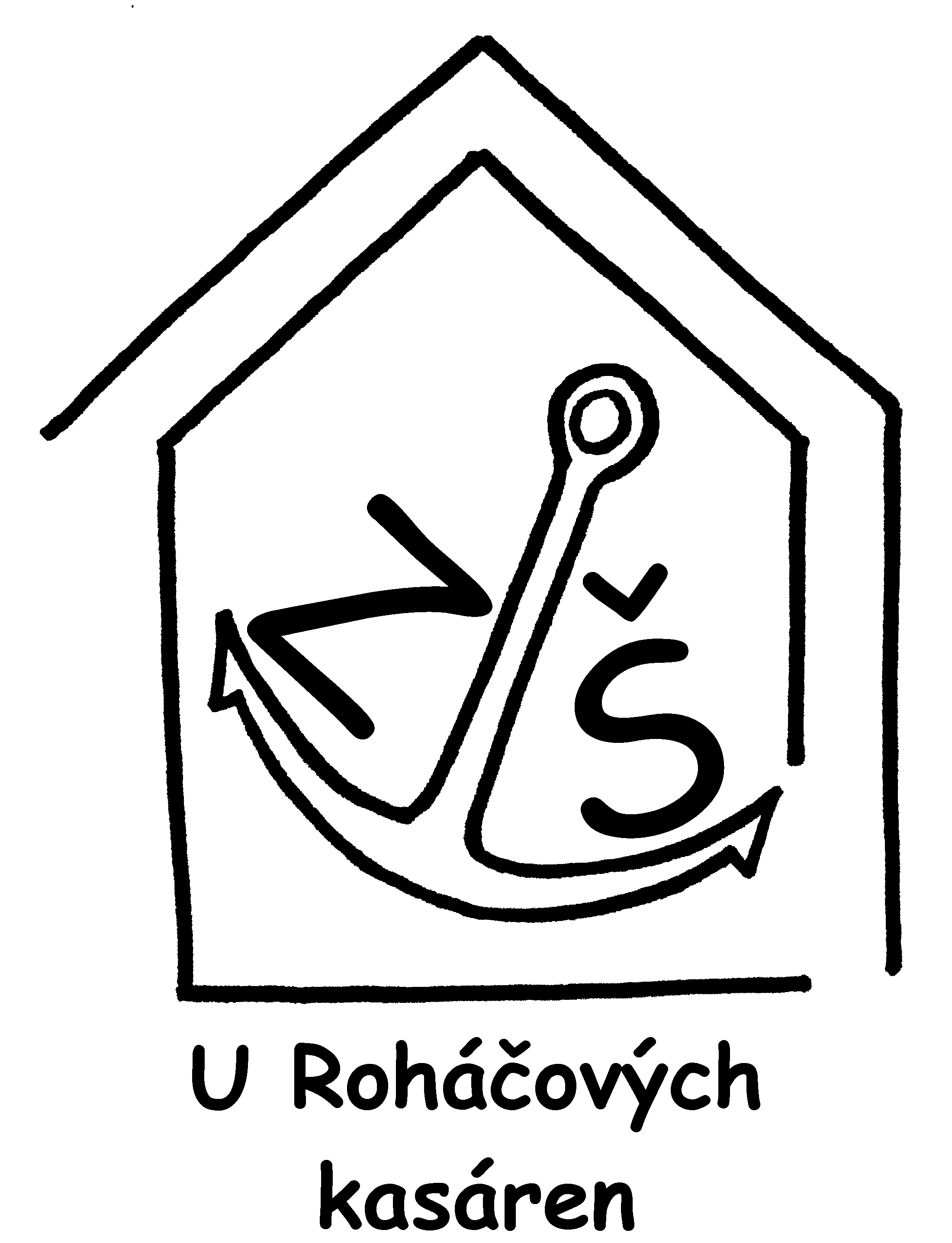 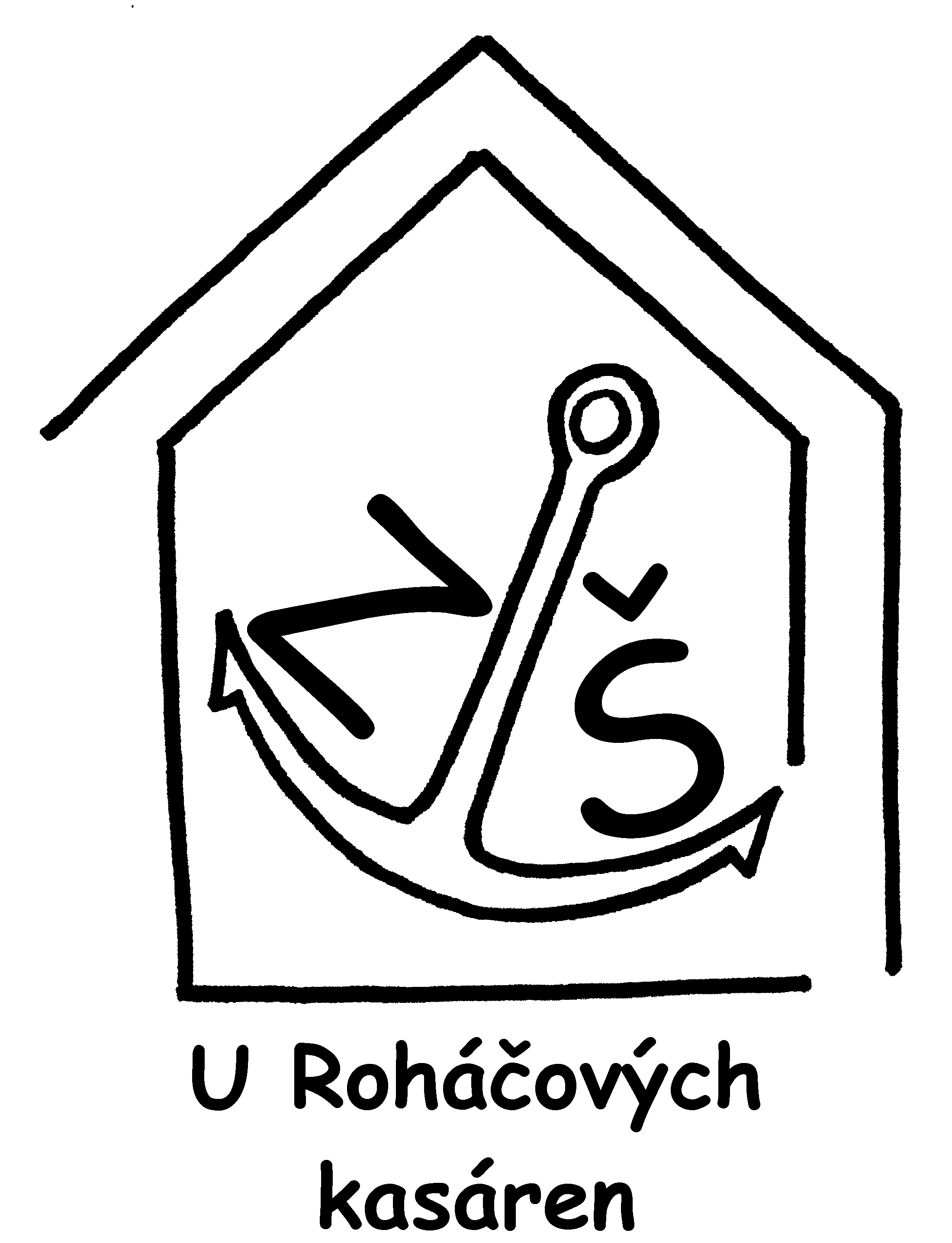 NGI Service s. r. oNa Cihlářce 3177/30150 00 Praha 5IČ: 27950671VÁŠ DOPIS ZNAČKY /ZE DNE	       NAŠE ZNAČKA	        VYŘIZUJE		       PRAHA					       OBJ/132/2019/ŠT                                          25.07.2019Objednávka č. OBJ/132/2019/ŠTNa základě cenové nabídky ze dne 10.07.2019 objednáváme u Vás ozvučení prostoru tělocvičny v budově školy:2 ks nástrojový kabelBespeco HDJJ050…………………………………………..……...581,002 ks mikrofonní kabel Bespeco LZMB600 White )6 cm)………………………….1 948,002 ks teleskopický stojan Soundking DB 009 B ……………………………………...4 066,002 ks ruční bezdrátový systém, přijímač AKG WMS40 Mini Vocal US45C……7 095,001 ks mixpult, analogový Behringer XENYX 1204 USB……………………………..4 726,002 ks dvoukanálový aktivní reproduktor Kustom HiPAC10……………………….20 638,00__________________________________________________________________Cena celkem včetně DPH                                                                         39 054,00KčZpůsob úhrady: bankovním převodemNejsme plátci DPH.Smluvní strany/strany dohody výslovně sjednávají, že uveřejnění této objednávky a její akceptace v registru smluv dle zákona č. 340/2015., o zvláštních podmínkách účinnosti některých smluv, uveřejňování těchto smluv a o registru smluv (zákon o registru smluv), v platném znění, zajistí Základní škola, Praha 10, U Roháčových kasáren 19/1381.Děkujeme.       Mgr. Jindra Pohořelá ředitelka školy